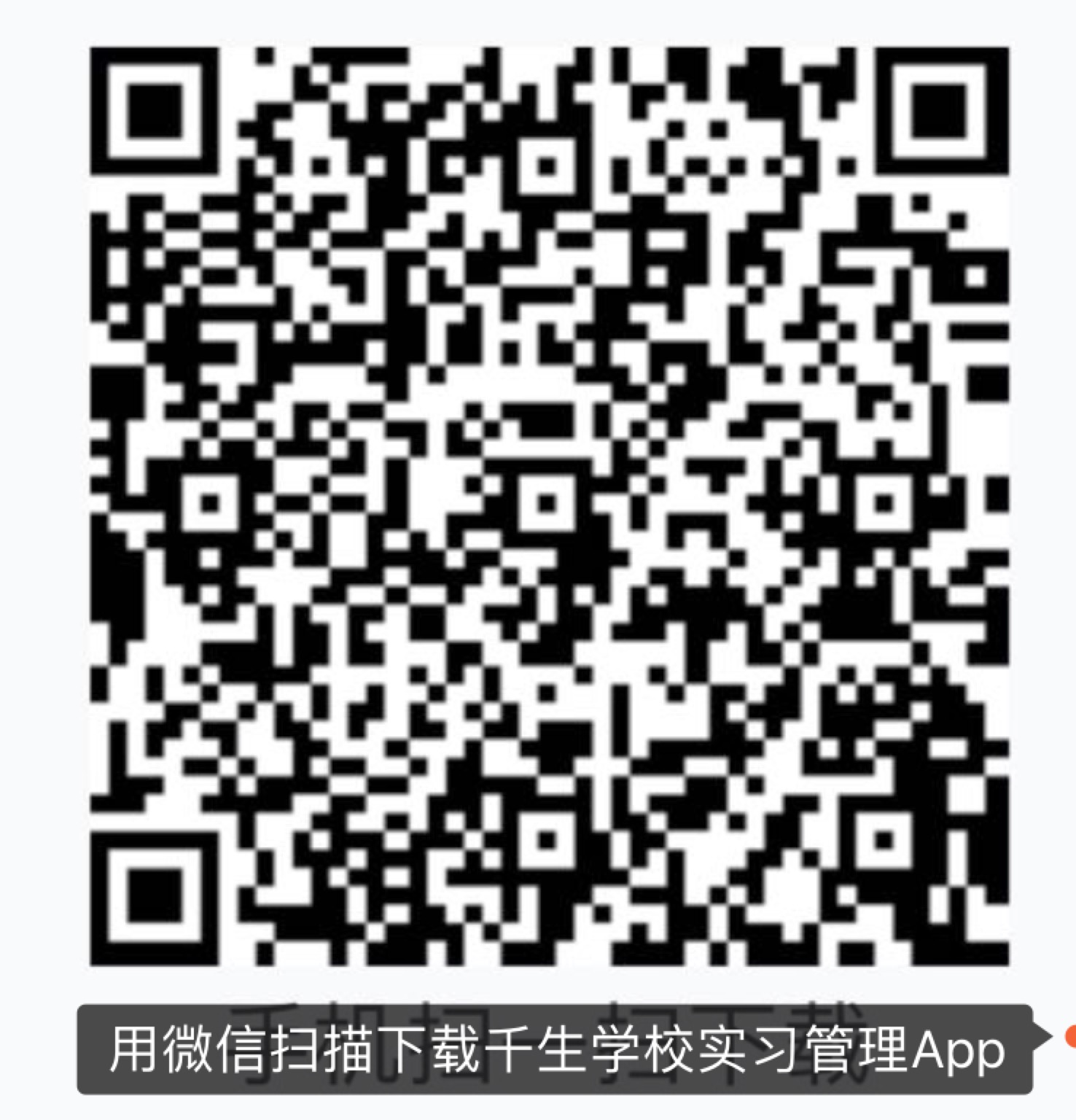 使用微信扫描后ios会弹出请求跳转到AppStore，Android手机会进入腾讯应用宝市场，请按照腾讯应用宝进行下载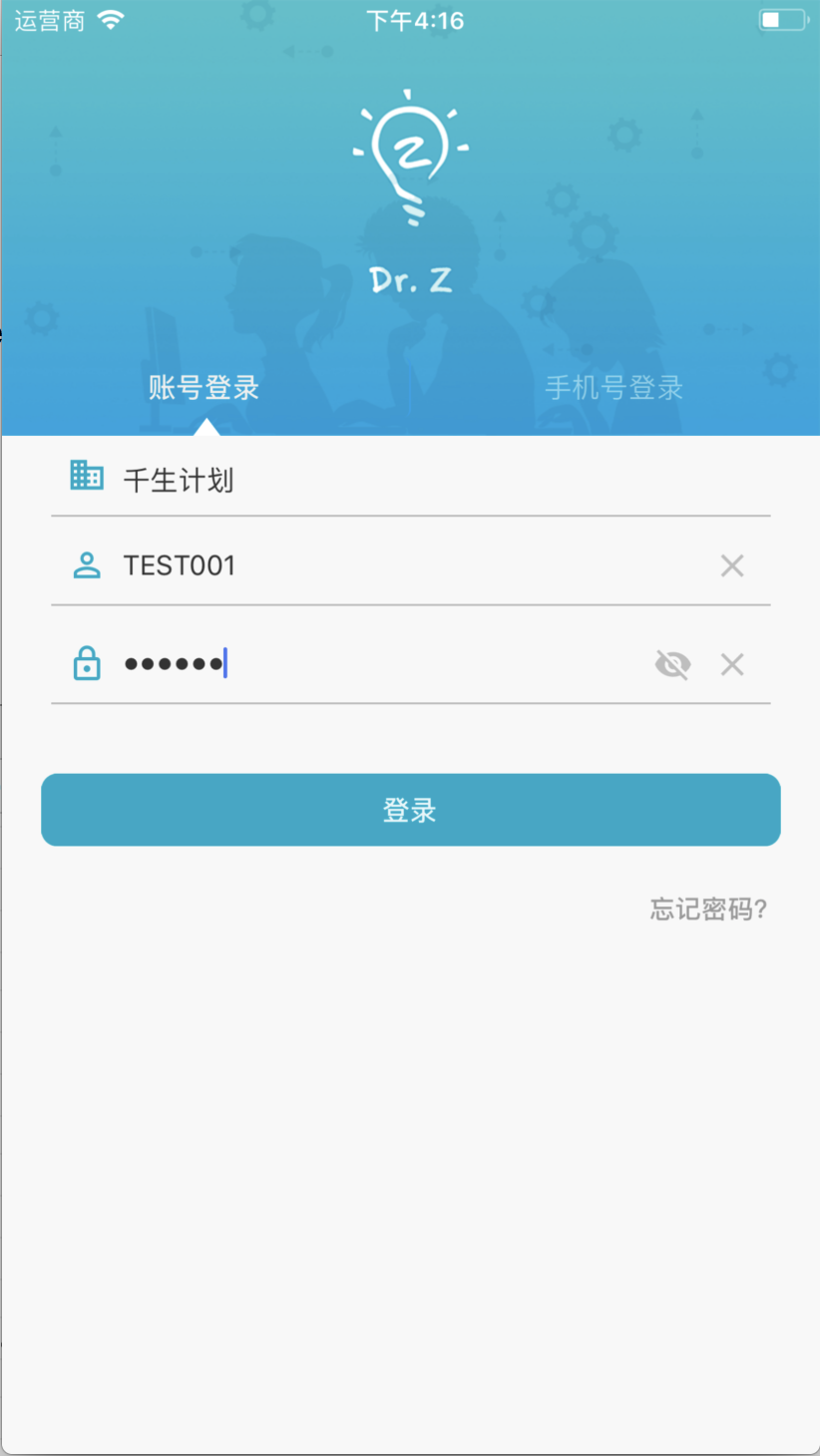 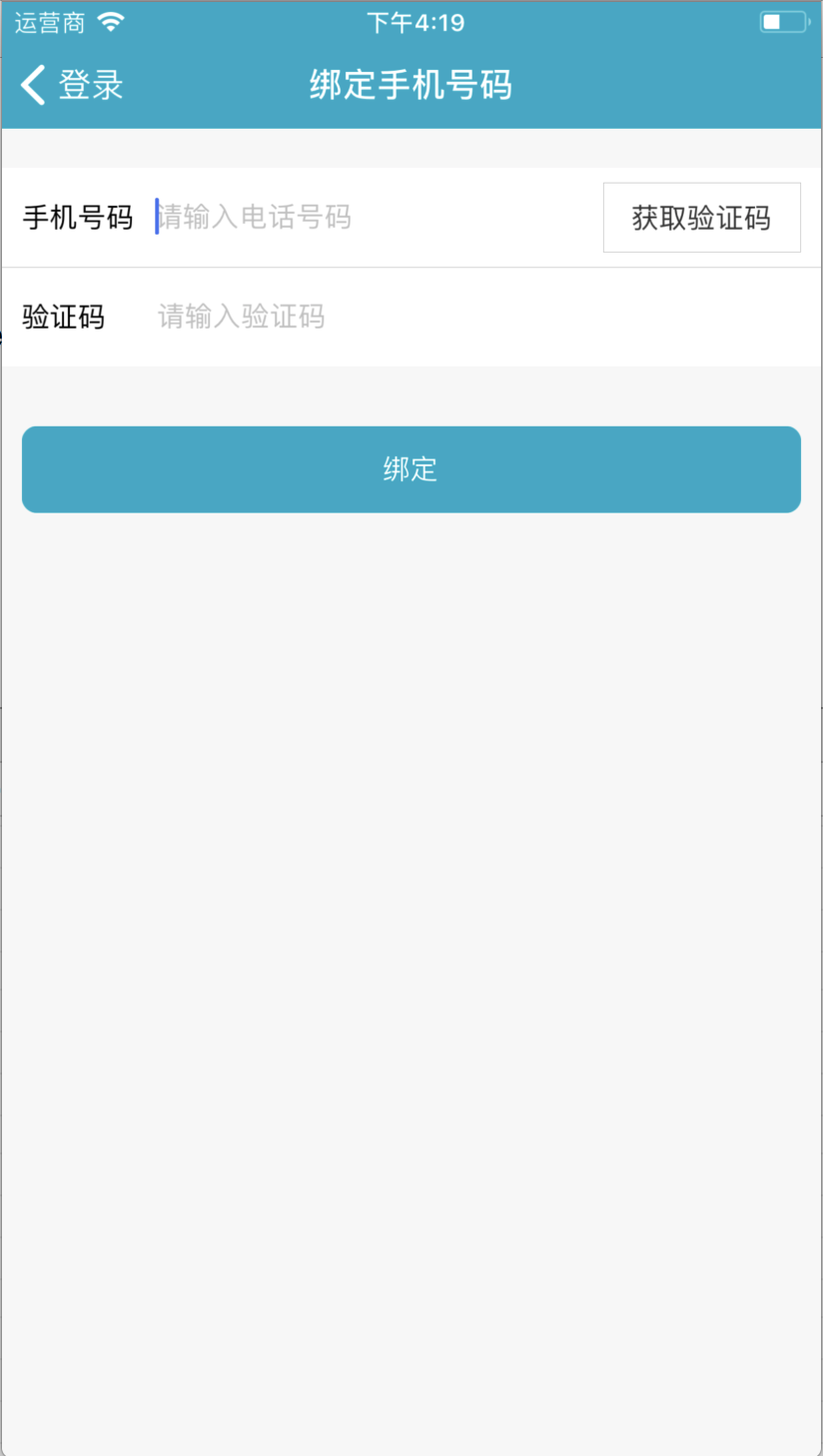 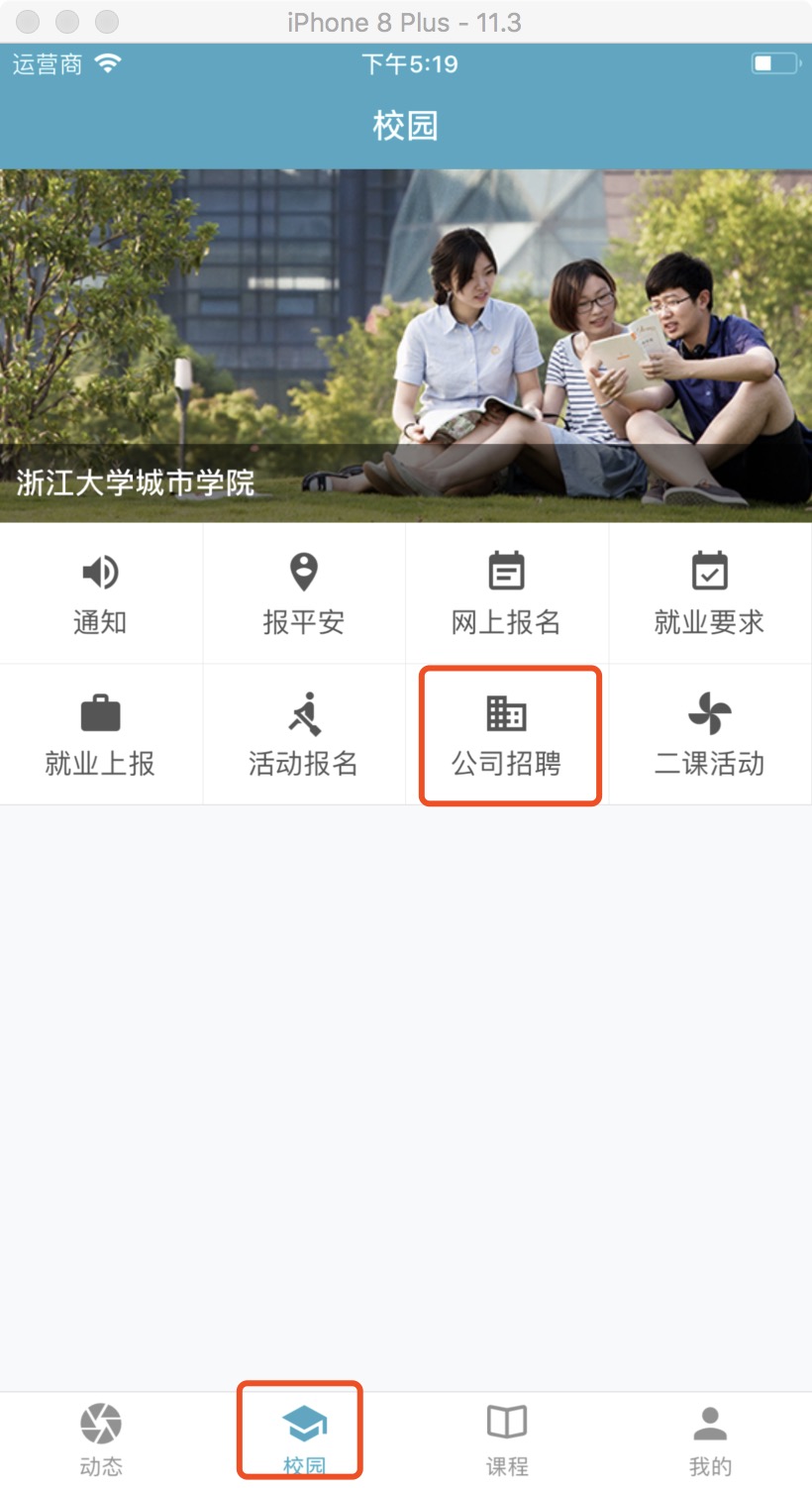 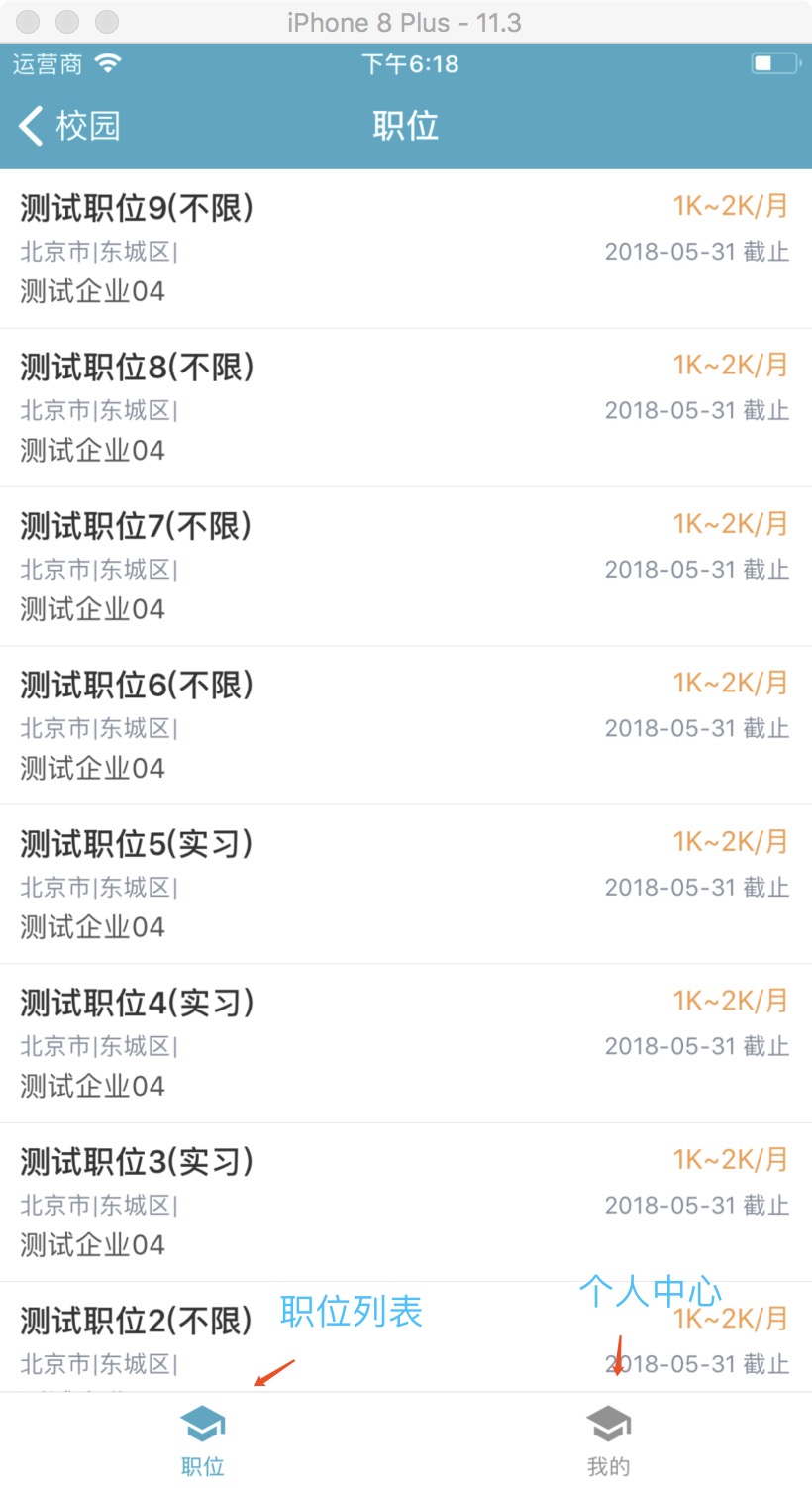 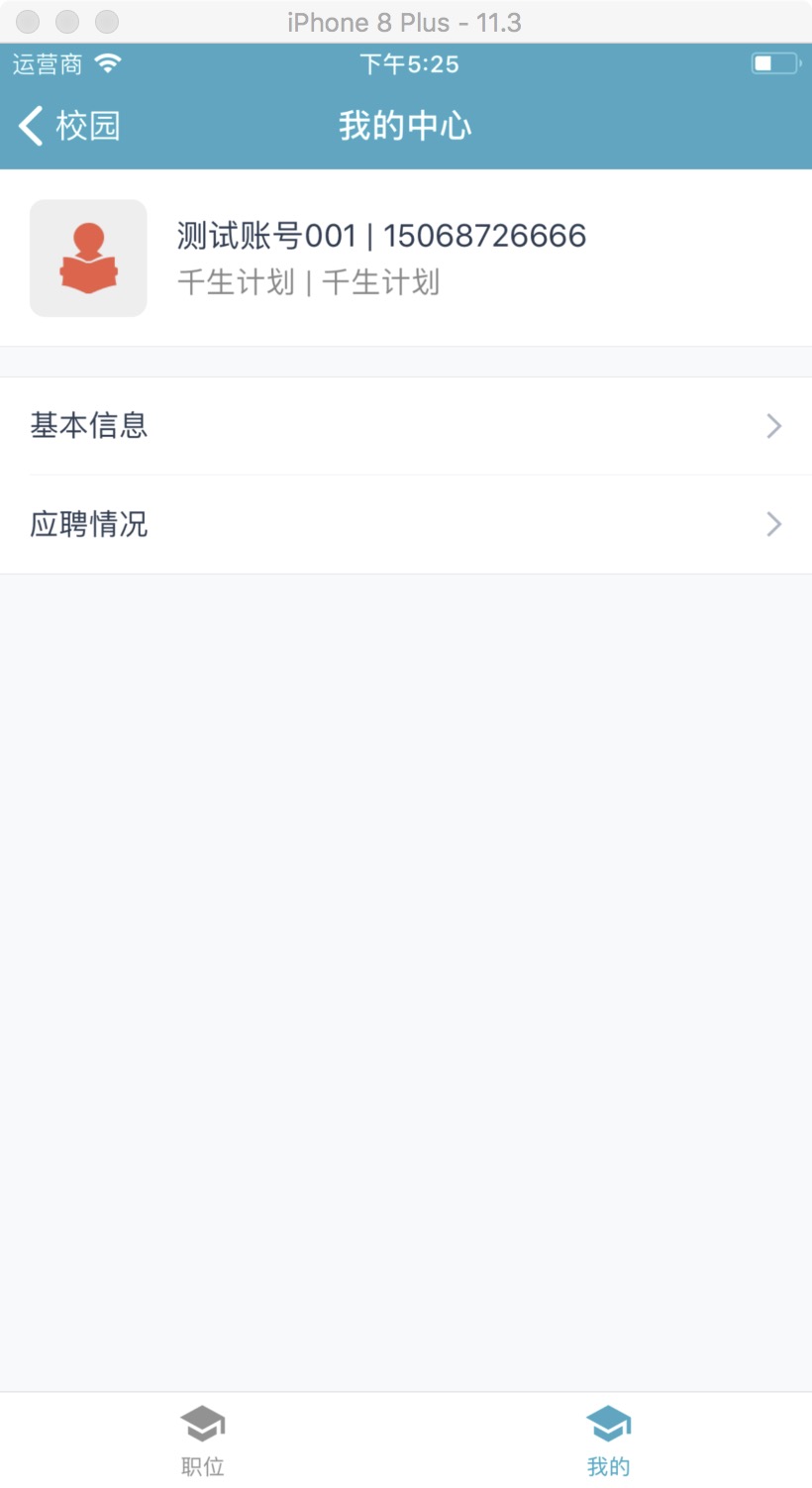 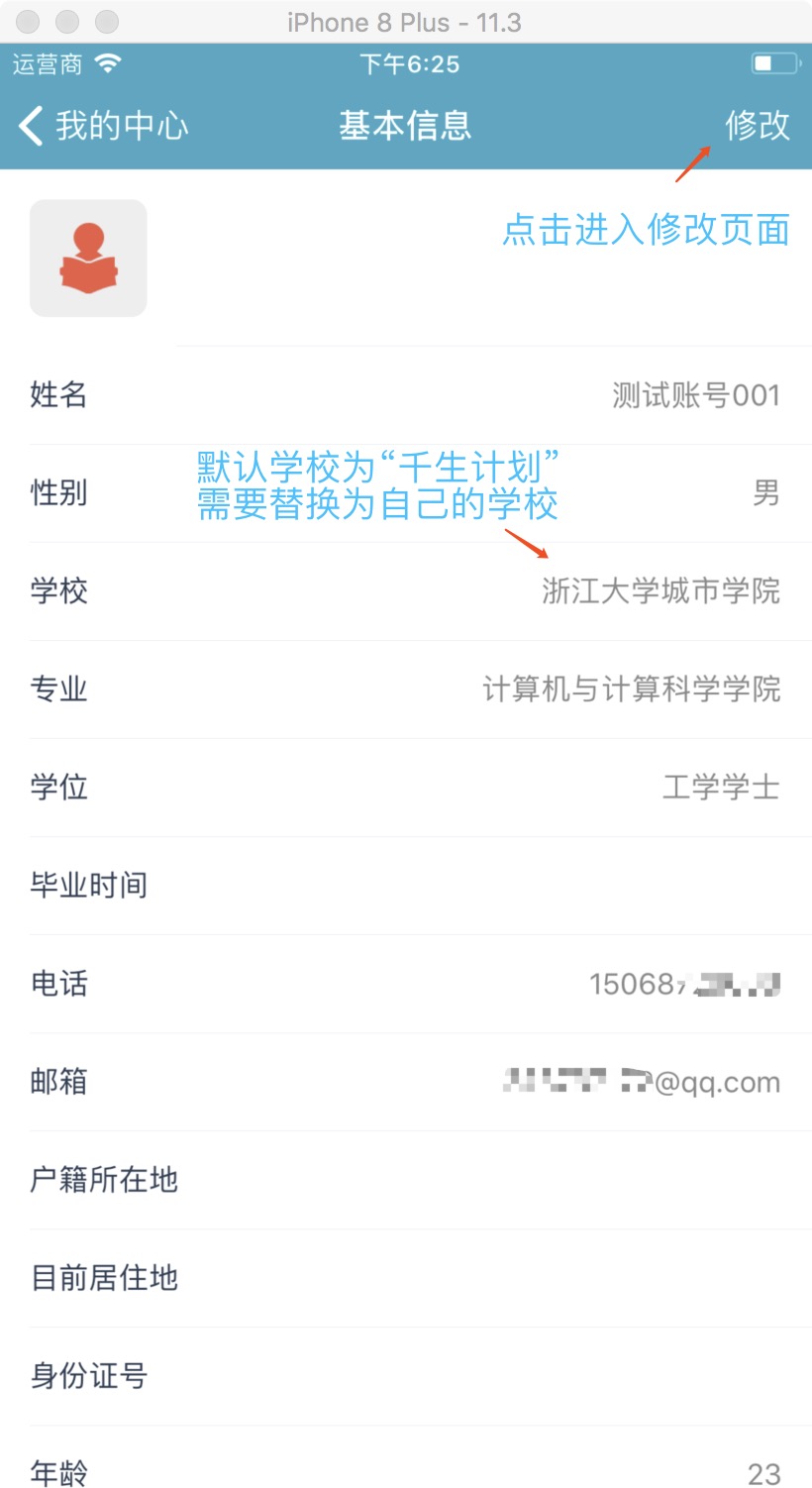 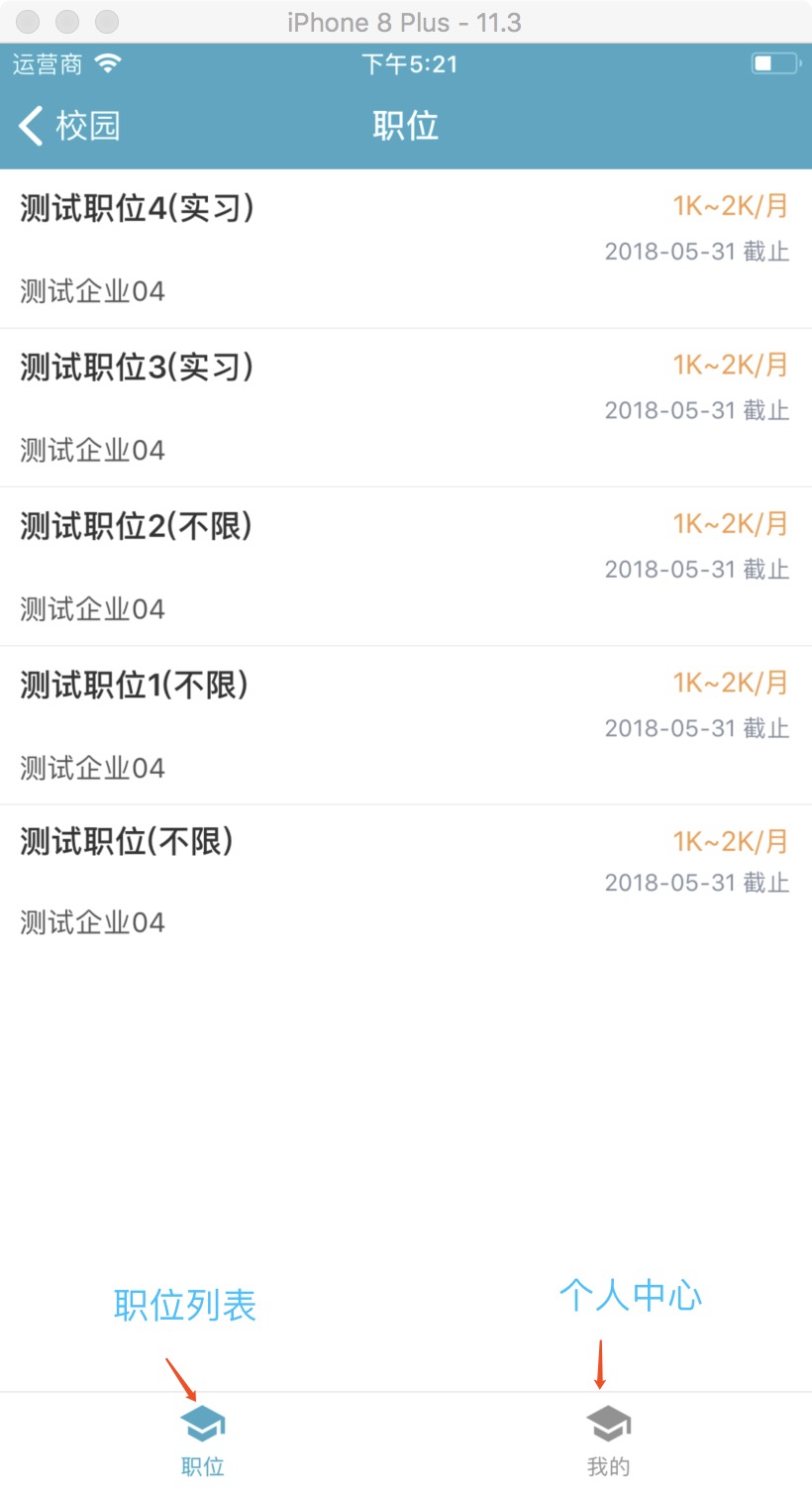 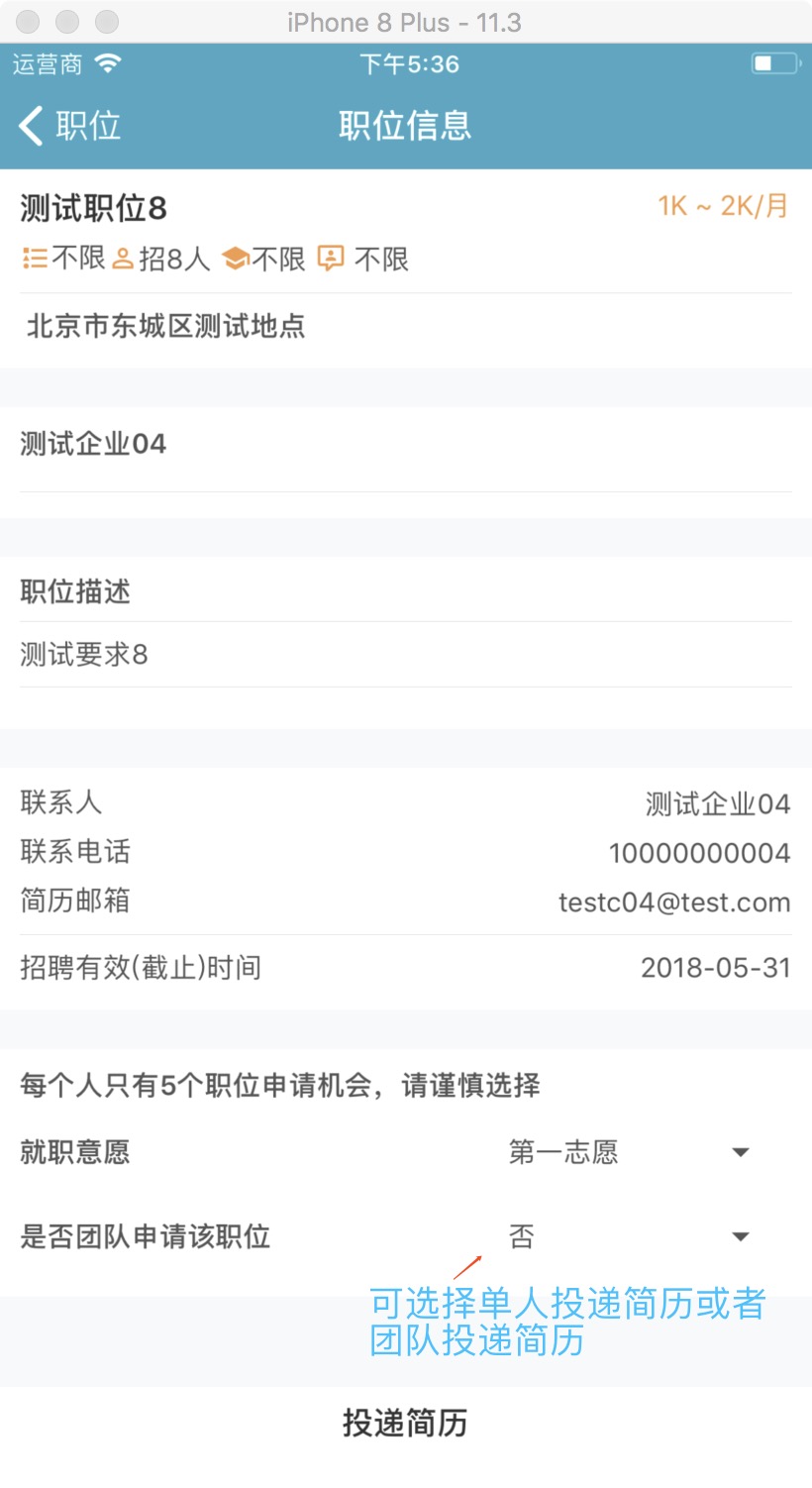 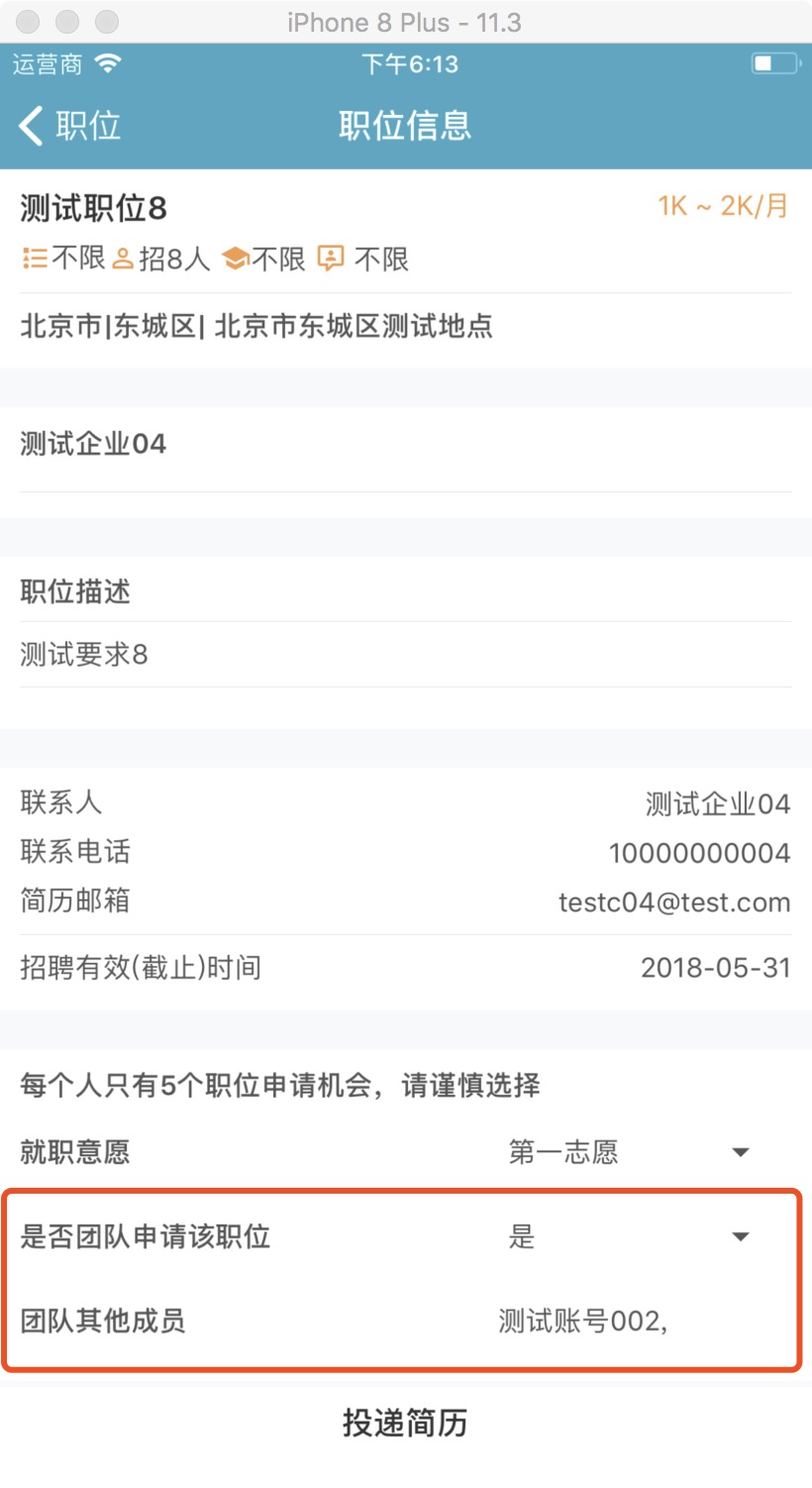 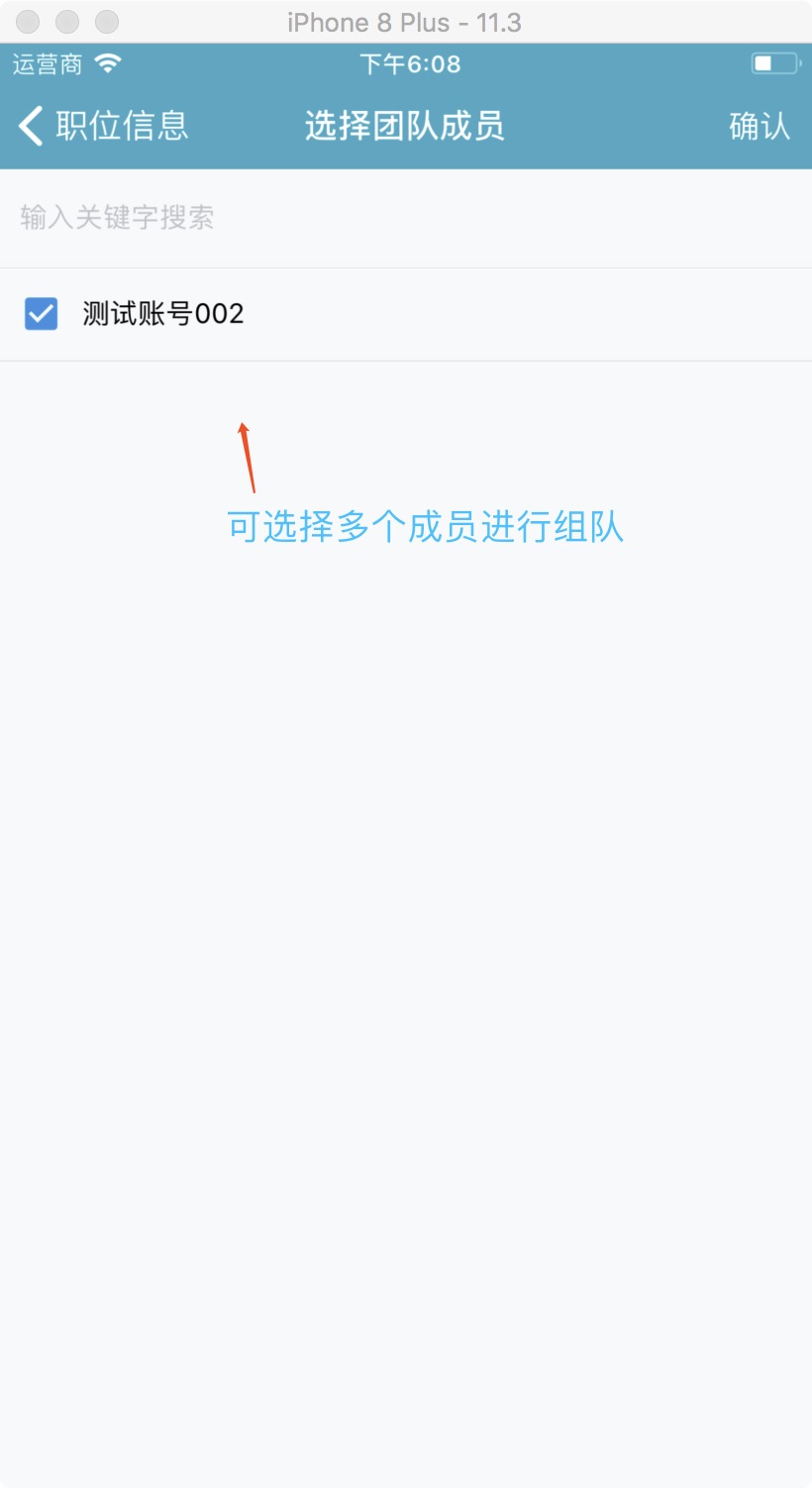 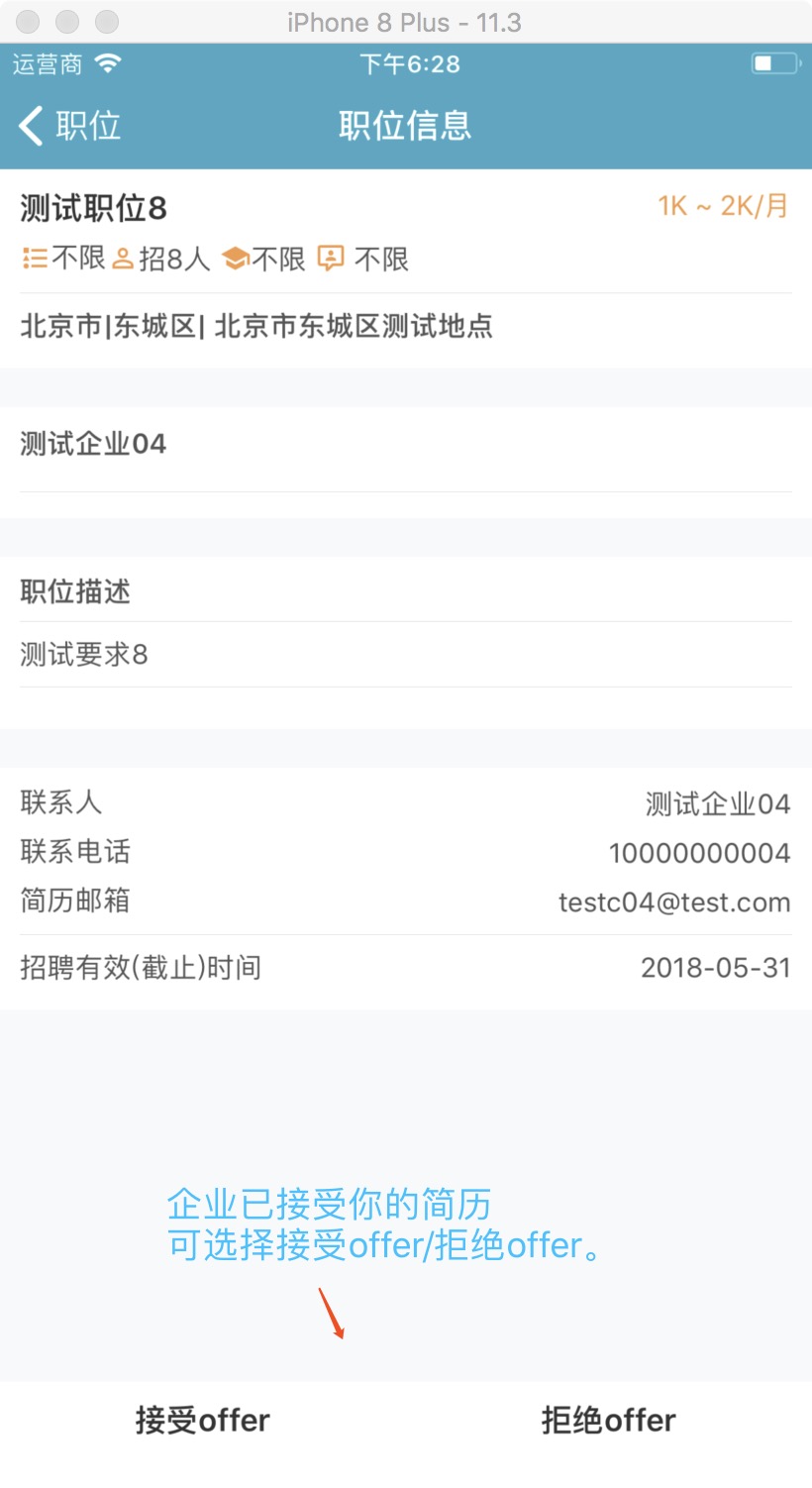 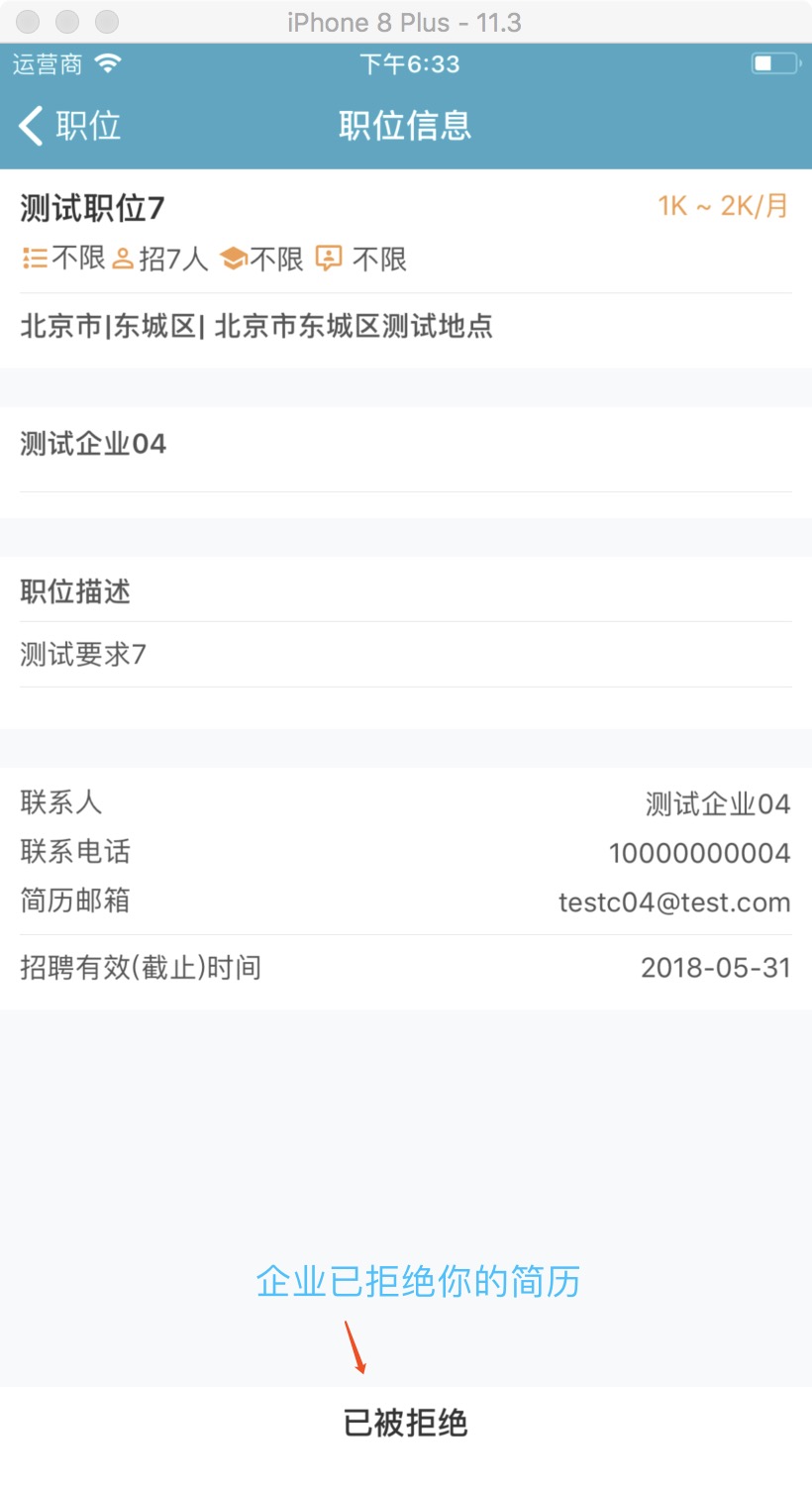 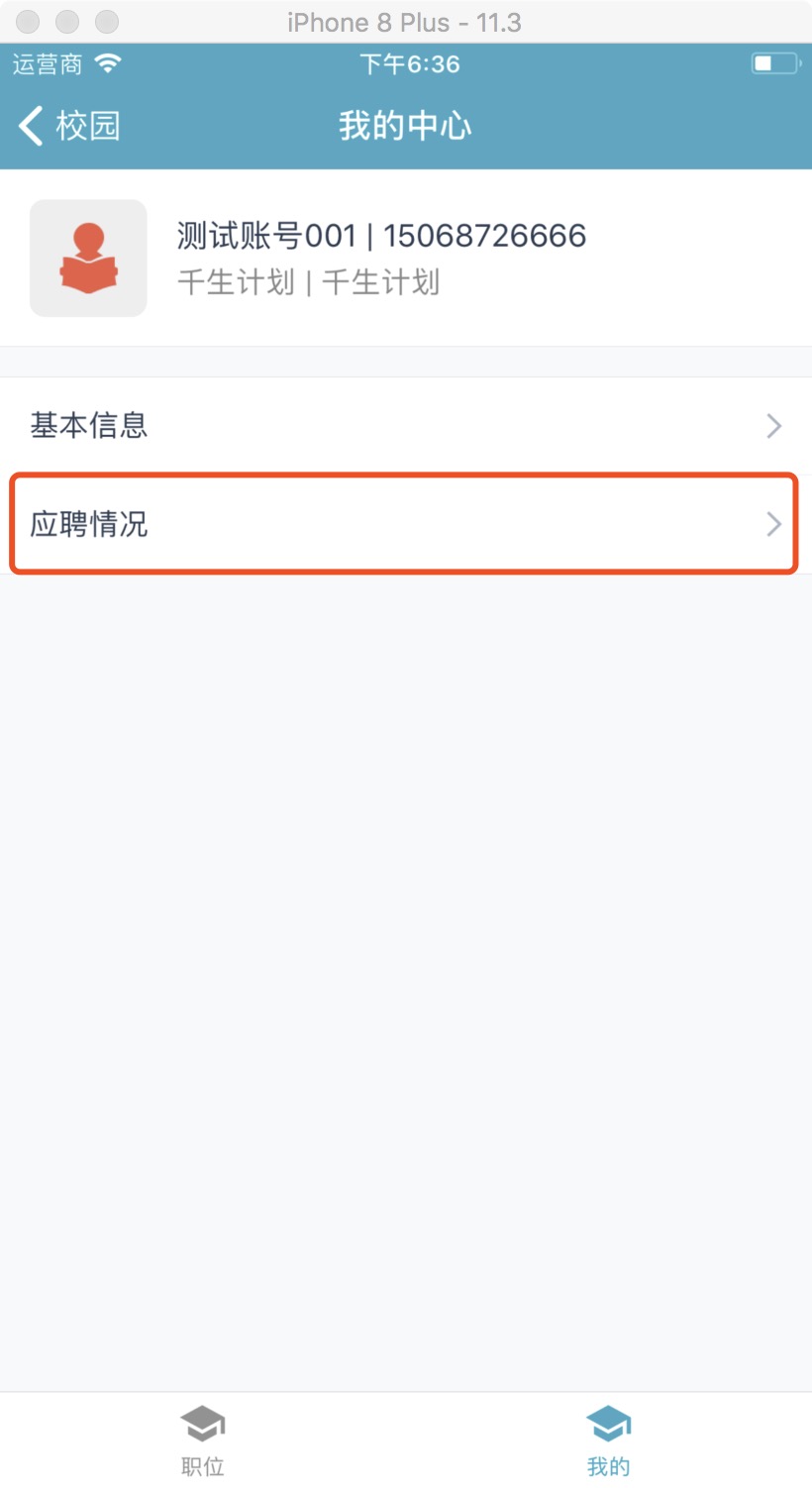 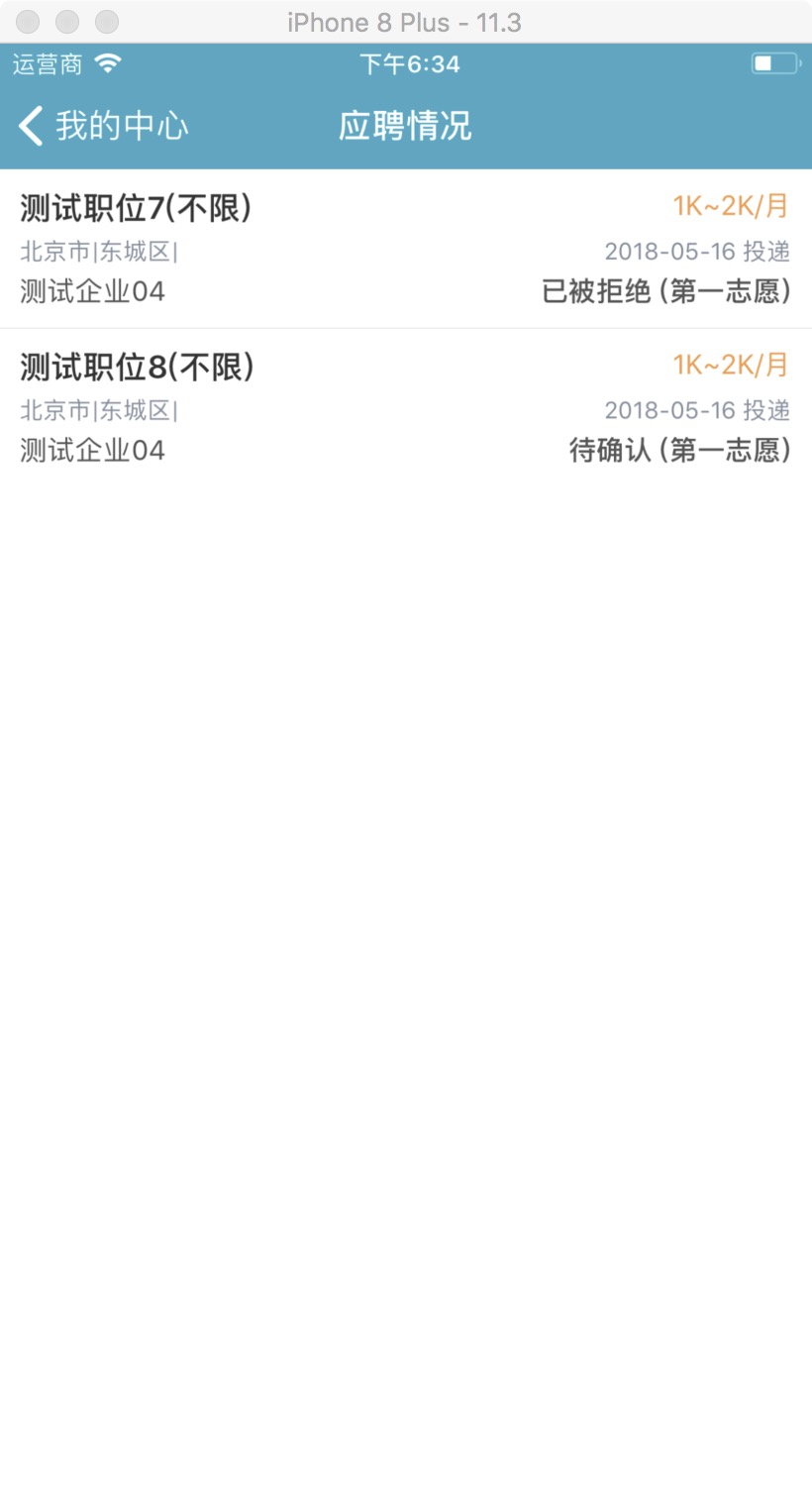 